О признании утратившим силу постановленияадминистрации Новосельского сельского поселенияБрюховецкого района от 21 октября 2022 года № 77«Об утверждении административного регламентаадминистрации Новосельского сельского поселенияБрюховецкого района предоставления муниципальнойуслуги «Выдача специального разрешения на движениепо автомобильным дорогам местного значениятяжеловесного и (или) крупногабаритноготранспортного средства»В соответствии с Федеральным законом от 6 октября 2003 года № 131-ФЗ «Об общих принципах организации местного самоуправления в Российской Федерации», от 8 ноября 2007 года № 257-ФЗ «Об автомобильных дорогах и о дорожной деятельности в Российской Федерации и о внесении изменений в отдельные законодательные акты Российской Федерации», п о с т а н о в л я ю:1. Признать утратившим силу постановление администрации Новосельского сельского поселения Брюховецкого района от 21 октября 2022 года № 77 «Об утверждении административного регламента администрации Новосельского сельского поселения Брюховецкого района предоставления муниципальной услуги «Выдача специального разрешения на движение по автомобильным дорогам местного значения тяжеловесного и (или) крупногабаритного транспортного средства».2. Юристу администрации Новосельского сельского поселения Брюховецкого района В.Э. Рукавичкиной обнародовать настоящее постановление и разместить его на официальном сайте администрации муниципального образования Брюховецкий район в разделе Новосельское сельское поселение в информационно-телекоммуникационной сети «Интернет».3. Контроль за выполнением настоящего постановления оставляю за собой.4. Постановление вступает в силу со дня его официального обнародования.Глава Новосельскогосельского поселенияБрюховецкого района							       В.А. Назаренко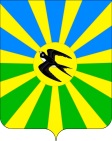 АДМИНИСТРАЦИЯ НОВОСЕЛЬСКОГО СЕЛЬСКОГО ПОСЕЛЕНИЯ БРЮХОВЕЦКОГО РАЙОНАПОСТАНОВЛЕНИЕАДМИНИСТРАЦИЯ НОВОСЕЛЬСКОГО СЕЛЬСКОГО ПОСЕЛЕНИЯ БРЮХОВЕЦКОГО РАЙОНАПОСТАНОВЛЕНИЕот 30.03.2023№ 17село Новое Селосело Новое Село